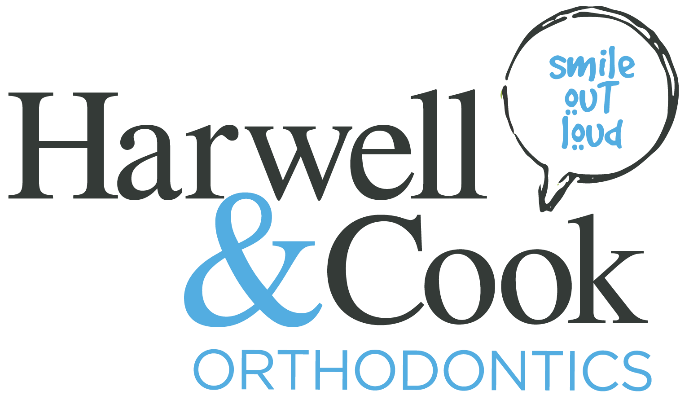 Scheduling Coordinator Briefing:Act as a liaison between patients and doctors, scheduling all procedures, and concierge service to patients as they arrive in the office. To uphold the image of Smile Out Loud and maintain our high standard of excellence in the Orthodontic industry. Key Responsibilities:Front DeskGreet visitors upon arrival of the office and assist with signing in and getting to the appropriate area Direct tours of the office & inform them of our Smile Out Loud environmentAnswer telephonesData entry into Ortho2 and OrthoFi PortalRun reports daily, weekly and monthly to ensure patients are scheduled and we are maximizing capacityAssist patients with making payment on their accountsScheduling patients for their next appointments, rescheduling appointments, etc.Cleaning of the reception and atrium areas Monitoring “Needs Attention” filter in OrthoFi PortalAssisting in calling patients in observation recall as directed by Treatment CoordinatorsTraveling to satellite offices as directed by supervisorAssist with Transfer in/out patients Assist in resolving issues without escalationTraining of new Scheduling Coordinators Assisting patients when redeeming reward pointsCall on office maintenance such as plumbing, RunBiz, pest control, cable, internet, etc.Produce high quality documentationPerforms other duties as requested or required by managementReportsPatients without appointments by location (bi-weekly)Patients with Birthdays coming in the day of their appointment and give gift certificate (daily & by appropriate location)Available appointments (daily & by appropriate location)Key Requirements:High School Diploma or equivalent Must be 18 years of age or olderCustomer service attitude and focusMust be able to work in a fast, efficient and controlled mannerAbility to work and communicate successfully with all levels of office personnelMaintain positive attitude in any environmentPerform all other physical aspects of the job including bending, squatting, lifting, climbing, and walkingHighly organized and ability to multi-task and prioritize accordinglyAbility to handle sensitive & confidential informationKnowledge of Ortho2 Edge Practice Management SoftwareKnowledge of Microsoft Office (word, excel, etc.)Basic computer skillsKnowledge of OrhtoFi PortalSelf Direction & MotivationDetail OrientedAbility to function as a team member and get along with others